Lesson 3 (Nswi): Let’s Count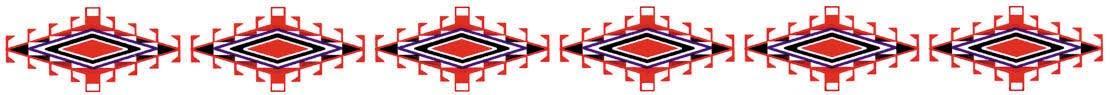 Lesson ObjectiveUses number concepts and operations. Verbally counts and understands concepts of one, two, three etc. and recognizes the number symbols. Medicine Wheel WisdomLearning to count can start very early in a child’s life, and this can help them later on in school. Many items around the home can be used to begin to teach counting skills. Use the checklist below to help introduce the lesson to the family. These items are actions that we hope to support in our work with the family.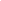 Family Outcomes (PICCOLO): Aware of the child’s engagement in the activity Says numbers and identifies the numbers with the child Caregiver is aware that these skills are found in everyday life Caregiver is aware that these activities can be implemented oftenChild Behavior Outcomes (LOLLIPOP): Says number names and counts objects verbally Is able to associate verbal numbers with the number symbols Can quantify and compare  Can write the numbers Home Visitor Lesson Overview Materials Needed:Medicine Wheel bookTip-Sheet: “Math During Everyday Home Routines”  Number Tracing SheetNumber Symbols SheetLesson:Sit next to the child at their levelIntroduce number symbols 1-10 using the number symbols sheetEncourage the child to say the names of a few numeralsSupport the child by saying number names and symbols with them if necessary!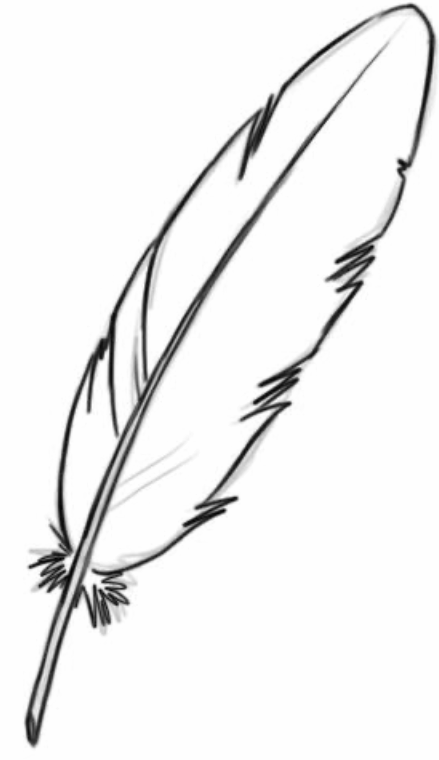 Introduce Medicine Wheel book and allow time for the child to explore the book.Have the child pick out the page they would like to begin counting on and have them count objects on the page.	Birds, people, cups, medicine bundles, bags etc.Match the amount they counted to numbers on the number symbols sheet.Transition the caregiver to work with the child on counting the number of objects on another page.Encourage them to prompt child to count, say number names and identify number symbols with childChild may want to write or trace numbers using the Ziggity Zoom PageHelp/show the child how to hold writing utensil if needed  Lesson Wrap-Up: Number Symbols SheetNumbers 1-10 Tracing SheetTip-Sheet: “Math During Everyday Home Routines”  Explain Lesson 3 Activity